附件2：“汉语桥”世界大学生中文比赛海外预赛工作参考流程前言为进一步规范“汉语桥”世界大学生中文比赛海外预赛工作流程，统一全球赛区工作标准，孔子学院总部/国家汉办（以下简称“汉办”）交流处结合近年来海外预赛工作特点，整理了相关项目文件，制定了相关比赛标准和工作流程，以供海外赛区参考使用。一、“汉语桥”世界大学生中文比赛项目介绍“汉语桥”世界大学生中文比赛是由汉办主办的大型国际汉语比赛项目，自2002年以来，每年一届。该赛事由海外预赛、来华比赛两个阶段组成。截至目前，已有110个国家、近60万名世界各地的大学生通过这项赛事，展示并分享学习汉语的成果和快乐，其中2700余名优秀选手来华参加了复赛和决赛。该赛事已成为世界各国汉语学习者高度关注的“汉语奥林匹克”。    二、“汉语桥”世界大学生中文比赛海外预赛项目流程1.项目申请每年11-12月，由汉办向各驻外使（领）馆发出通知，上年度已申请过此类项目的使（领）馆可直接登录汉语桥基金申请平台（http://ci.chinese.cn/）申请。首次申请项目的使（领）馆应先与汉办交流处联系，开通平台账户后，方可进入平台申请。申请第一步：请使（领）馆负责人填写完整的使（领）馆信息，包括联系人姓名、电话、电子邮箱、地址及使（领）馆收款账号。申请第二步：请在平台系统内详细填写预赛项目内容和预算明细。申请第三步：完成填写后，点击“确定”并提交。2.项目评审次年1-2月，在整理、统计各地预赛项目申请信息后，汉办将组织专家对所申报项目及经费进行评审。3.项目批复根据评审结果，汉办交流处将向使（领）馆反馈项目及经费批复意见，并会同汉办财务处拨付预赛经费。4.提交收款票据使（领）馆收到项目经费后，请于15个工作日内将收款票据(发票或使（领）馆收款证明)发至汉办相关项目官员。5.提交预赛方案项目批复后，请使（领）馆牵头，协调馆区内承办、协办单位（大学、孔子学院）组成预赛组委会。根据国内组委会发布的年度比赛方案，完成预赛方案，并请于3月25日前报回（详见后附模板表1）。审核后，将统一安排在“汉语桥”比赛官网发布。 6.落实预赛组织工作预赛组委会负责海外预赛的具体组织与协调，国内组委会提供比赛相关支持。比赛海报、参考试题集将在比赛官网发布。7.报送比赛结果和新闻报道预赛结束后，请预赛组委会第一时间以使（领）馆传真方式发回比赛结果、预赛新闻稿（中国媒体和所在国媒体分开收集）及精彩视频、图片。交流处将安排在比赛官网发布预赛新闻。8.推荐来华选手每年5-6月，国内组委会开通来华参赛网上报名系统，启动邀请晋级选手（比赛、观摩选手）来华参赛工作。请各预赛组委会安排专人指导选手完成网上报名（登陆官网报名栏目），并提交护照扫描件、个人简历等信息。请使（领）馆有关负责人登陆网上报名系统（用户名与汉语桥基金账户一致，初始密码为000000），确认、审核推荐选手信息和资质，并签字、盖章发回交流处。9.指导来华选手行前准备每年6月，国内组委会组织专家对网上报名选手进行资质审核，并向通过审核者发送邀请信、比赛须知等材料。请预赛组委会根据材料要求，辅导选手做好赴华比赛准备（包括比赛要求和机票等信息）。请使（领）馆协助选手办理来华签证。10.配合完成问卷调查和统计    为更好的支持海外预赛，请使（领）馆相关负责人在预赛结束后，完成问卷调查工作（详见后附模板表2），交流处将对项目基本情况、效果进行统计、分析。三、预赛组委会须知1.预赛时间    每年大学生比赛的国内复赛、决赛时间为7-8月，各预赛区须在6月前完成预赛。如有特殊情况，须提前告知交流处，原则上最晚不得超过6月中旬。2.预赛主题预赛主题须与国内公布的比赛主题一致。2017年，大学生比赛主题为“梦想点亮未来”（Dreams Enlighten the Future）。3.参赛选手资质    参加预赛的选手资质须与国内组委会发布的参赛资质一致，预赛报名工作由预赛组委会把关、审核。4.预赛组织筹备请使（领）馆牵头成立预赛组委会，与国内组委会密切联系，交流处将第一时间发布活动相关通知，涉及时间、主题、来华名额等重要信息。请预赛组委会确保联系人邮件和电话通畅，及时查看比赛官网信息。4.1关于比赛内容与形式原则上，请预赛组委会根据赛区实际情况确定比赛规模、考题、形式。比赛内容：● 汉语语言能力（汉语听说读写能力）；    ● 中国国情知识；● 文化技能（音乐{含歌曲、器乐}、舞蹈、曲艺、杂技、书法、绘画、剪纸、武术等）；● 综合学习能力（通过培训，重点考核选手的中国语言文化综合学习和实际运用能力）；比赛形式：应设置笔试、演讲、才艺展示、即兴问答等基础环节，同时鼓励各赛区尝试创新比赛形式。比赛试题：预赛组委会组成试题组，参考国内组委会发布的试题集，并根据当地实际情况，编写类型相似、难度相当的考题。赛前试题严格保密，赛后发回交流处留存。4.2关于比赛评判预赛组委会邀请语言、文化、艺术领域的中外评委组成比赛评委会，确保比赛公正、公平。具体要求如下：●中外评委比例应各占一半；●预赛组委会负责人、组委会相关工作人员（特别是承办、协办大学或孔院负责人）应避嫌不予担任评委工作，可作为嘉宾出席；●比赛由评委会评判，比赛结果应由评委签名，并报送国内组委会留存。5.预赛经验推广经过近几年的快速增长，截至目前，全球已有110个国家、130多个赛区举办“汉语桥”大学生中文比赛预赛。经调研各赛区工作，举办预赛5-10年的赛区已将该项目打造成为所在国（地区）品牌项目，其中一些做法和尝试值得各赛区参考、借鉴：●与所在国教育、文化部门合作，优胜学生除获得汉办提供的孔子学院奖学金、来华决赛资格之外，还将获得该国教育、文化部门授予的国家荣誉和奖励;●与所在国中资机构、企业合作，争取赞助，开拓经费渠道，比赛获奖选手获得实习、工作机会;●与所在国媒体合作，播出比赛实况、制作比赛专题片、电视教学片，扩大影响;●邀请往届优秀选手参与预赛活动，分享大赛经验和来华留学经历，激励和影响其他青年学生;●制作预赛视频短片和图片画册，便于留存和后续宣传。四、汉办联系方式交流处是汉办负责“汉语桥”世界大学生中文比赛项目的牵头处室。联系人：周礼 聂廷杰电  话：86-10-58595836电子邮箱：chinesebridge@hanban.org附件：1.预赛方案模板（表1）2.预赛调查问卷（表2）  孔子学院总部/国家汉办交流处2017年2月附件1预赛方案模板(表1)附件2预赛调查问卷（表2）第十六届“汉语桥”世界大学生中文比赛    国    赛区预赛活动方案一、项目背景（总结往届比赛情况和效果）二、组织结构主办：孔子学院总部/国家汉办承办、协办：驻外使领馆、孔子学院等机构承办、协办单位成立第十六届“汉语桥”世界大学生中文比赛预赛组委会,负责该赛区预赛活动的决策和具体实施。三、比赛主题 （与国内组委会发布主题一致）梦想点亮未来，Dreams Enlighten the Future四、比赛日期（须在6月前举行）五、参赛对象年龄18岁至30岁、具有外国国籍、在国外出生并成长、母语为非汉语的外国高校在校生。已获奖的上届来华参赛选手不可连续两届参加比赛。（注：原则上，预赛选手需具有预赛举办国国籍，若推荐其他非中国籍学生参赛，须确保该生自愿代表派出国来华决赛）            六、比赛地点七、比赛赛制和比赛内容八、比赛具体日程九、比赛奖励和奖项十、社会参与（描述其他机构、企业参与预赛情况）十一、嘉宾及评委（中外嘉宾名单，评委会组成成员姓名和职务）十二、比赛宣传推广与媒体邀请（制定宣传方案，列出媒体名单）十三、筹备工作进度表（制定预赛筹备工作时间表）十四、预赛联系人或报名联系方式2017年“汉语桥”世界大学生中文比赛海外预赛调研表请各赛区使（领）馆、孔院相关负责人填写：1.所在国家                    2.所在赛区                    3.预赛时间:         月        日               4.预赛地点（请精确到城市和具体场馆）5.承办单位:                                     协办单位:                                      (没有可填无)                                  6请选择预赛区内比赛轮次                        A.预赛区内有各地初赛、复赛和决赛，共3轮比赛B.预赛区内有至少2轮比赛C.预赛区内只有1场决赛D.其他：                                   （请填写）7.比赛规模:  7.1整个预赛区，参赛选手总人数:        人  7.2初、复赛选手人数:        人（只有一轮比赛的赛区可不填写）  7.3预决赛选手人数:          人7.4赛区多轮比赛总体观众人数:        人7.5预决赛观众人数:                人8.出席嘉宾（所在国政府、高校、大学领导及使领馆、孔院领导）:9.孔院参赛情况:               A.预赛由使馆和孔院共同承办B.预赛完全由使馆承办C.预赛完全由孔院承办D.其他：                   承办、                    协办9.1赛区内孔院数量:                 所，参与预赛的孔院数量                   所10.预赛经费:10.1除总部资助外，是否有其他渠道经费（包括孔院另向总部申请）？是:□  请填写经费来源__________及金额  ___________否:□10.2预赛经费决算情况:A.汉办资助经费能够完成预赛组织工作B.汉办资助经费不足  （缺口如何解决？                      ）11.预赛媒体报道（请在预赛结束后报回预赛新闻稿，今年将重点收集外媒报道）11.1中国驻外媒体及国内媒体报道情况？请写明报道数量、媒体名称、网络连接地址11.2所在国媒体（外媒）对比赛的报道情况？请写明报道数量、媒体名称、网络连接地址12.与中资机构、当地企业合作情况？（如有企业赞助预赛，请注明企业名称和赞助形式、金额）13.是否邀请往届汉语桥比赛选手参与本届赛事活动？是:  请填写人数：__________人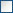 否:14.举办汉语桥预赛对当地汉语推广的积极影响:15.举办汉语桥预赛对孔院建设的影响（如增加孔子学院注册人数、扩大孔子学院知名度和影响、增加HSK考生人数等等）:16.关于汉语桥比赛的建议:感谢您完成调研表填写，请将此表发至chinesebridge@hanban.org———————————————————————————————————————“